19.09.2016г. №64РОССИЙСКАЯ ФЕДЕРАЦИЯИРКУТСКАЯ ОБЛАСТЬБОХАНСКИЙ МУНИЦИПАЛЬНЫЙ РАЙОННОВО ИДИНСКОЕ СЕЛЬСКОЕ ПОСЕЛЕНИЕДУМА«Об утверждении Программы комплексного развития транспортной инфраструктуры муниципального образования «Новая Ида»  на период с 2016 -2020 г.г и с перспективой до  2030 года»          Руководствуясь п.5 ст.14 Федерального закона от 06.10.2003 № 131-ФЗ «Об общих принципах организации местного самоуправления в Российской Федерации», п.5 ст. 6 Устава муниципального образования «Новая Ида» Дума решила:  1. Утвердить Программу комплексного развития транспортной инфраструктуры муниципального образования «Новая Ида»  на период с 2016 -2020 г.г и с перспективой до  2030 года2. Администрации МО "Новая Ида" опубликовать настоящее решение с приложением в муниципальном вестнике МО "Новая Ида" и разместить на официальном сайте МО "Боханский район" в информационно-телекоммуникационной сети "Интернет"Председатель Думы МО «Новая Ида»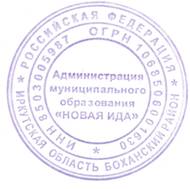 Глава администрации 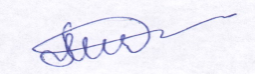 МО «Новая Ида» М.П. Иванов  УТВЕРЖДЕНО	Решением Думы муниципального образования«Новая Ида»	От 19.09.2016u№__64__                                        ПРОГРАММА «Комплексное развитие систем транспортной  инфраструктуры муниципального образования «Новая Ида»на 2016 –2020 г.г. с перспективой до 2032 года                                                              с. Новая ИдаСОДЕРЖАНИЕВведение 1. ПАСПОРТ ПРОГРАММЫ2. Характеристика существующего состояния транспортной инфраструктуры  муниципального образования «Новая Ида»3. Прогноз транспортного спроса, изменения объемов и характера передвижения населения и перевозов грузов  на территории муниципального образования «Новая Ида». 4. Принципиальные варианты развития и оценка по целевым показателям развития транспортной инфраструктуры.5.  Перечень и очередность реализации  мероприятий по развитию транспортной инфраструктуры поселения6. Оценка объемов и источников финансирования мероприятий развития транспортной инфраструктуры муниципального образования «Новая Ида». 7. Оценка эффективности мероприятий  развития транспортной инфраструктуры на территории муниципального образования «Новая Ида».8. Предложение по институциональным преобразованиям, совершенствованию  правового информационного обеспечения деятельности в сфере транспортного обслуживания населения и субъектов экономической деятельности на территории Поселения.ВВЕДЕНИЕПрограмма комплексного развития транспортной инфраструктуры муниципального образования «Новая Ида»  на период с 2016 -2020 г.г и с перспективой до  2032 года разработана на основании следующих документов;- В соответствии с Федеральным законом от 30.12. 2012 № 289-ФЗ « О внесении изменений в Градостроительный кодекс Российской Федерации и отдельные законодательные акты Российской Федерации»;      Программа определяет основные направления развития транспортной инфраструктуры  муниципального образования «Новая Ида», в том числе, социально - экономического и градостроительного поселения, транспортного спроса, объемов и характера передвижения населения и перевоза грузов по видам транспорта, уровня автомобилизации, параметров дорожного движения, показатели безопасности дорожного движения,  негативного воздействия транспортной инфраструктуры на окружающую среду и здоровье населения.Основу Программы составляет система программных мероприятий по различным направлениям развития транспортной  инфраструктуры МО. Данная Программа ориентирована на устойчивое развитие МО и в полной мере соответствует государственной политике реформирования транспортного комплекса Российской Федерации.Цели и задачи  программы – развитие транспортной инфраструктуры поселения, сбалансированное и скоординированное с иными сферами жизни деятельности, формирование условий для социально- экономического развития., повышение безопасности, качество эффективности транспортного обслуживания населения, юридических лиц и индивидуальных предпринимателей, осуществляющих экономическую деятельность, снижение негативного воздействия транспортной инфраструктуры на окружающую среду поселения.ПАСПОРТ ПРОГРАММЫХарактеристика существующего состояния транспортной инфраструктуры муниципального образования «Новая Ида». Муниципальное образование Новая Ида наделено статусом сельского поселения Законом Усть-Ордынского Бурятского автономного округа от 30.12.2004г №67-оз «О статусе и границах муниципальных образований Аларского, Баяндаевского, Боханского, Нукутского, Осинского, Эхирит-Булагатского районов Усть-Ордынского Бурятского автономного округа»».Муниципальное образование Новая Ида находится на северо-западе Боханского района. Общая площадь составляет 28973,3 га. Протяжённость границ муниципального образования «Новая Ида» 39 км. На  сегодняшний день численность населения муниципального образования «Новая Ида» составляет 1875 человек . На территории сельского  поселения расположено 6 населенных пунктов: с. Новая Ида, д. Усть Тараса, д. Заглик, д. Булык, д. Хандагай, д. Гречехан,     Муниципальное образование Новая Ида граничит на севере   -    с __МО «Осинский район»;  на востоке -    с МО «Бохан», МО «Хохорск»;  на юге        -    с МО «Тараса», МО «Буреть»;  на западе    -   с МО «Каменка», МО «Казачье»;Автомобильный транспортВнешние связи МО «Новая Ида» поддерживаются круглогодично автомобильным транспортом. Расстояние от с. Новая Ида до административного центра района п. Бохан по автодороге – 7 км, расстояние от п. Бохан до областного центра г. Иркутск – 135 км.По территории МО «Новая Ида» проходят следующие автомобильные дороги общего пользования:- Федерального значения «п. Бохан – г. Свирск» протяженность – 14,5 км.- местного значения «Подъезд к д. Гречёхон, протяженность – 7 км;- местного значения «Подъезд к д. Заглик - 1,9км;- местного значения «Подъезд к д. Хандагай», протяженность - 2,9км;Одной из основных проблем автодорожной сети МО «Новая Ида» является то, что большая часть автомобильных дорог общего пользования местного значения не соответствует техническим нормативам.Сооружения и сообщения речного и воздушного транспорта в МО «Новая Ида» отсутствуют.Трубопроводный транспортНа территории МО «Новая Ида» трубопроводный транспорт отсутствует.Прогноз транспортного спроса, изменения  объемов и характера передвижения населения и перевозов груза на территории поселения. В состав Замзорского МО входят 6 населенных пунктов. Таблица 1. Расстояния между с. Новая Ида и населенными пунктами.Населенные пункты МО «Новая Ида» сформированы застройкой усадебного типа с нечетко выраженной прямоугольной структурой улично-дорожной сети, обусловленной природным и историческим факторами.Основными транспортными артериями в селе являются главные улицы и основные улицы в жилой застройке. Такими улицами являются: село Новая Ида – ул. Солнечная, ул.Молодёжная, улица Степная, улица Степная, ул. Школьная, деревня Заглик – ул. Трактовая, улица Нагорная, ул. Заречная, деревня Скороход – ул. Комсомольская, ул. Советская, д. Гречёхон – ул. Колхозная, д. Булык – ул. Степная, ул. Озёрная, ул. Лесная. Данные улицы обеспечивают связь внутри жилых территорий и с главными улицами по направлениям с интенсивным движением.Основные маршруты движения грузовых и транзитных потоков в населенных пунктах на сегодняшний день проходят по сельским дорогам, а также по центральным улицам. Интенсивность грузового транспорта незначительная. Транзитное движение транспорта осуществляется через  населенные пункты, с. Новая Ида, д. Заглик, д. Булык. Таблица 2. Перечень автомобильных дорог общего пользования местного значения, в границах МО «Новая Ида».Таблица 3. Общие данные по улично-дорожной сети в пределах МО.В результате анализа улично-дорожной сети МО «Новая Ида» выявлены следующие причины, усложняющие работу транспорта:- неудовлетворительное техническое состояние сельских улиц и дорог;- недостаточность ширины проезжей части (4-6 м);- значительная протяженность грунтовых дорог;- отсутствие дифференцирования улиц по назначению;- отсутствие искусственного освещения;  - отсутствие тротуаров необходимых для упорядочения движения пешеходовПрогноз транспортного спроса , изменения объемов и характера передвижения населения и перевозов грузов на территории .На территории МО «Новая Ида»  объекты транспортной инфраструктуры отсутствуют.Анализ современной обеспеченности объектами транспортной инфраструктурыУровень автомобилизации в поселках на 2010г составил 130 легковых автомобилей на 1000 жителей и имеет дальнейшую тенденцию к росту. Парк легковых автомобилей составляет около 170 машин.Требования к обеспеченности легкового автотранспорта автозаправочными станциями (АЗС), станциями технического обслуживания (СТО) и местами постоянного хранения индивидуальных легковых автомобилей обозначены в СП 42.13330.2011 «Градостроительство. Планировка и застройка городских и сельских поселений. Актуализированная редакция СНиП 2.07.01-89», так:- согласно п. 11.27, потребность в АЗС составляет: одна топливораздаточная колонка на 1200 легковых автомобилей;- согласно п. 11.26, потребность в СТО составляет: один пост на 200 легковых автомобилей;- согласно п. 11.19, общая обеспеченность закрытыми и открытыми автостоянками для постоянного хранения автомобилей должна составлять 90% расчетного числа индивидуальных легковых автомобилей.Исходя из общего количества легковых автомобилей, нормативных требований и наличия объектов дорожного сервиса, видно, что в настоящее время поселение не обеспечено:- СТО - мощностью один пост;Размещение гаражей на сегодняшний день не требуется, так как дома в жилой застройке имеют приквартирные участки, обеспечивающие потребность в местах постоянного хранения индивидуальных легковых автомобилей.4.Принципиальные варианты развития и оценка по целевым показателям развития транспортной инфраструктуры.В связи с увеличением территорий под строительство индивидуального жилья увеличится транспортная нагрузка на улично-дорожную сеть.Проектные решения по развитию сети внешних автодорог заключаются в проведении ремонтных мероприятий автодорог местного значения, обеспечивающих поселки устойчивыми внутренними и внешними транспортными связями.ЦЕЛЕВЫЕ ПОКАЗАТЕЛИ РАЗВИТИЯ ТРАНСПОРТНОЙ ИНФРАСТРУКТУРЫ Целевые индикаторы и показатели развития системы транспортной инфраструктуры  Замзорского сельского поселения.Таблица 4 – Целевые индикаторы для проведения мониторинга за реализацией программы комплексного развития транспортной инфраструктуры – текущее состояние5.Перечень и очередность реализации мероприятий по развитию транспортной инфраструктуры поселения.Генпланом предусматривается создание системы автомобильных улиц и дорог, обеспечивающих необходимые транспортные связи поселков с сохранением существующей структуры улично-дорожной сети и с созданием четко выраженной структуры, классифицированной по назначению и параметрам движения, обеспечивающей пропуск возрастающих транспортных потоков, а также выходы на внешние автодороги.Для обеспечения безопасности, бесперебойности и удобства транспортного сообщения в населенных пунктах Генеральным планом предусмотрено строительство улиц и дорог. Категории улиц и дорог следует назначать в соответствии с классификацией, приведенной в табл. 9 СП 42.13330.2011«Градостроительство. Планировка и застройка городских и сельских поселений. Актуализированная редакция СНиП 2.07.01-89»:главные улицы;улицы в жилой застройке: основные;улицы в жилой застройке: второстепенные;проезды.Предложенная структура улично-дорожной сети максимально решает транспортные проблемы: обеспечивает необходимыми связями населенные пункты, повышает плотность главных и основных улиц, обеспечивает удобные выходы на региональные автодороги, а также решает проблему движения грузового транспорта в обход районов жилой застройки.6.Оценка эффективности мероприятий  развития социальной инфраструктуры ПРОГРАММА ИНВЕСТИЦИОННЫХ ПРОЕКТОВ, ОБЕСПЕЧИВАЮЩИХ ДОСТИЖЕНИЕ ЦЕЛЕВЫХ ПОКАЗАТЕЛЕЙТаблица 5 – Программа инвестиционных проектов улично – дорожной сети МО «Новая Ида»Структура инвестиций.Общий объём средств, необходимый на первоочередные мероприятия по модернизации объектов улично – дорожной сети  МО «Новая Ида»на 2016 - 2032 годы, составляет 11900 тыс. рублей. Из них наибольшая доля требуется на ремонт  автомобильных дорогРаспределение планового объёма инвестиций по транспортной инфраструктуре с учётом реализуемых и планируемых к реализации проектов развития улично- дорожной сети, а также их приоритетности потребности в финансовых вложениях распределены на 2016 – 2032 годы. Полученные результаты (в ценах 2016 года) приведены в таб..7Таблица 7. Распределение объёма инвестиций на период реализации ПТР МО «Новая Ида», тыс. руб.В результате анализа состояния   улично- дорожной сети  МО «Новая Ида» показано, что экономика поселения является малопривлекательной для частных инвестиций. Причинами тому служат низкий уровень доходов населения, отсутствие роста объёмов производства, относительно стабильная численность населения. Наряду с этим бюджетная обеспеченность поселения находится на низком уровне. На настоящий момент предприятия, обслуживающие объекты транспортной  инфраструктуры поселения отсутствуют. Поэтому в качестве основного источника инвестиций предлагается подразумевать поступления от вышестоящих бюджетов.Оценочное распределение денежных средств на реализацию ПТР (в ценах 2016 года) приведено в таб.8Таблица 8. Источники привлечения денежных средств на реализацию ПКР МО «Новая Ида», тыс. руб.Под внебюджетными источниками понимаются средства предприятий, внешних инвесторов и потребителей. Более конкретно распределение источников финансирования определяется при разработке инвестиционных проектов.Перспективы сельского поселения до 2032 года связаны с расширением производства в сельском хозяйстве, растениеводстве, животноводстве, личных подсобных хозяйствах.Рассматривая интегральные показатели текущего уровня социально-экономического развития МО «Новая Ида», отмечается следующее:бюджетная обеспеченность низкая.транспортная доступность населенных пунктов поселения низкая;наличие трудовых ресурсов позволяет обеспечить потребности населения и расширение производства;состояние жилищного фонда - в большей части приемлемое с достаточно высокой долей ветхого жилья;доходы населения на уровне средних по району.7. Оценка эффективности мероприятий развития транспортной инфраструктуры.- развитие транспортной инфраструктуры поселения - сбалансированное и скоординированное с иными сферами жизни деятельности- формирование условий для социально- экономического развития- повышение безопасности - качество эффективности транспортного обслуживания населения, юридических лиц и индивидуальных предпринимателей , осуществляющих экономическую деятельность  -снижение негативного воздействия транспортной инфраструктуры на окружающую среду поселения.8. Предложение по институциональным преобразованиям. Совершенствованию правового информационного обеспечения деятельности в сфере транспортного обслуживания населения и субъектов экономической деятельности  на территории МО «Новая Ида».Администрация МО «Новая Ида» - администрация  сельского поселения осуществляет общий контроль за ходом реализации мероприятий Программы, а также непосредственно организационные, методические и контрольные функции в ходе реализации Программы, которые обеспечивают:- разработку ежегодного плана мероприятий по реализации Программы с уточнением объемов и источников финансирования мероприятий;- контроль за реализацией программных мероприятий по срокам, содержанию, финансовым затратам и ресурсам;- методическое, информационное и организационное сопровождение работы по реализации комплекса программных мероприятий.Программа разрабатывается сроком на 17 лет и подлежит корректировке ежегодно.План-график работ по реализации программы должен соответствовать плану мероприятий, содержащемуся в разделе «Программа инвестиционных проектов, обеспечивающих достижение целевых показателей» настоящего Отчета. Утверждение тарифов и принятие решений по выделению бюджетных средств из бюджета МО, подготовка и проведение конкурсов на привлечение инвесторов, принимаются в соответствии с действующим законодательством.Мониторинг и корректировка Программы осуществляется на основании следующих нормативных документов.Мониторинг Программы включает следующие этапы:1. Периодический сбор информации о результатах проводимых преобразований в транспортном  хозяйстве, а также информации о состоянии и развитии транспортной  инфраструктуры;2. Вверификация данных;3. Анализ данных о результатах проводимых преобразований транспортной  инфраструктуры.Мониторинг осуществляется посредством сбора, обработки и анализа информации. Сбор исходной информации производится по показателям, характеризующим выполнение программы, а также состоянию транспортной  инфраструктуры. Разработка и последующая корректировка Программы комплексного развития транспортной  инфраструктуры базируется на необходимости достижения целевых уровней муниципальных стандартов качества предоставления транспортных услуг при соблюдении ограничений по платежной способности потребителей, то есть при обеспечении не только технической, но и экономической доступности коммунальных услуг.-   Федеральный закон от 06 октября 2003 года № 131-ФЗ «Об общих принципах организации местного самоуправления в Российской Федерации»;-   поручения Президента Российской Федерации от 17 марта 2011 года Пр-701;-   постановление Правительства Российской Федерации от 25 декабря 2015 года N 1440 «Об утверждении требований к программам комплексного развития транспортной инфраструктуры поселений, городских округов».НаименованиеПрограмма комплексного развития транспортной   инфраструктуры  муниципального образования «Новая Ида» на 2016 – 2020 г.г. и с перспективой до 2032 года (далее – Программа)Разработчик ПрограммыАдминистрация  муниципального образования «Новая Ида»Ответственный исполнитель ПрограммыАдминистрация  муниципального образования «Новая Ида»Соисполнители ПрограммыОрганизации  транспортного обслуживанияЦель ПрограммыРазвитие транспортной инфраструктуры, сбалансированное развитие и скоординированное с иными сферами жизнедеятельности поселения  Задачи ПрограммыОсновными задачами Программы являются:-формирование условий для социально- экономического развития.,- повышение безопасности, качество эффективности транспортного обслуживания населения, юридических лиц и индивидуальных предпринимателей, осуществляющих экономическую деятельность ,- снижение негативного воздействия транспортной инфраструктуры на окружающую среду поселения.Целевые показателиТехнико- экономические, финансовые и социально-экономические показатели развития транспортной инфраструктуры, включая показатели безопасности , качество эффективности и эффективности транспортного обслуживания населения и субъектов экономической деятельности .Срок и этапы реализации ПрограммыПериод реализации Программы с 2016  по 2032 годы.Объемы требуемых капитальных вложенийФинансовое обеспечение мероприятий Программы осуществляется за счет  средств бюджета МО в рамках муниципальных  программ Объем финансирования Программы составляет :2016 год – 888000 рублейобеспечение сохранности автомобильных дорог местного значения путем выполнения эксплуатационных и ремонтных мероприятий; - капитальный, текущий  ремонт улиц и дорог местного значения;   устройство пешеходных тротуаров,   содержание  дорог, с регулярным грейдерованием, ямочным     ремонтом, установка дорожных знаков, установка светодиодных прожекторов для уличного дорожного освещения2017годОбъем финансирования Программы составляет 700,00 т.руб.обеспечение сохранности автомобильных дорог местного значения путем выполнения эксплуатационных и ремонтных мероприятий; - капитальный, текущий  ремонт улиц и дорог местного значения;   устройство пешеходных тротуаров,   содержание  дорог, с регулярным грейдерованием, ямочным     ремонтом, установка дорожных знаков, установка светодиодных прожекторов для уличного дорожного освещения 2018год Объем финансирования Программы составляет 700,00 т.робеспечение сохранности автомобильных дорог местного значения путем выполнения эксплуатационных и ремонтных мероприятий; - капитальный, текущий  ремонт улиц и дорог местного значения;   устройство пешеходных тротуаров,   содержание  дорог, с регулярным грейдерованием, ямочным     ремонтом, установка дорожных знаков, установка светодиодных прожекторов для уличного дорожного освещения2019год Объем финансирования Программы составляет 700,0 т.робеспечение сохранности автомобильных дорог местного значения путем выполнения эксплуатационных и ремонтных мероприятий; - капитальный, текущий  ремонт улиц и дорог местного значения;   устройство пешеходных тротуаров,   содержание  дорог, с регулярным грейдерованием, ямочным     ремонтом, установка дорожных знаков, установка светодиодных прожекторов для уличного дорожного освещения 2020год Объем финансирования Программы составляет 700,0 т.робеспечение сохранности автомобильных дорог местного значения путем выполнения эксплуатационных и ремонтных мероприятий; - капитальный, текущий  ремонт улиц и дорог местного значения;   устройство пешеходных тротуаров,   содержание  дорог, с регулярным грейдерованием, ямочным     ремонтом, установка дорожных знаков, установка светодиодных прожекторов для уличного дорожного освещения2021-2026 года Объем финансирования Программы составляет 4200,0 т.робеспечение сохранности автомобильных дорог местного значения путем выполнения эксплуатационных и ремонтных мероприятий; - капитальный, текущий  ремонт улиц и дорог местного значения;   устройство пешеходных тротуаров,   содержание  дорог, с регулярным грейдерованием, ямочным     ремонтом, установка дорожных знаков, установка светодиодных прожекторов для уличного дорожного освещения2027-2032 года Объем финансирования Программы составляет 4200,0 т.робеспечение сохранности автомобильных дорог местного значения путем выполнения эксплуатационных и ремонтных мероприятий; - капитальный, текущий  ремонт улиц и дорог местного значения;   устройство пешеходных тротуаров,   содержание  дорог, с регулярным грейдерованием, ямочным     ремонтом, установка дорожных знаков, установка светодиодных прожекторов для уличного дорожного освещенияФинансирование из бюджета МО ежегодно уточняется при формировании бюджета на очередной финансовый год. Показатели финансирования подлежат уточнению с учетом разработанной проектно-сметной документации и фактического выделения средств из бюджетов всех уровней.Ожидаемые результаты реализации ПрограммыВ результате реализации Программы  к  2032 году предполагается:1. развитие транспортной инфраструктуры :2. развитие транспорта общего пользования:3.  развитие сети дорог поселения  4. Снижение негативного воздействия транспорта  на окружающую среду и здоровья населения.5. Повышение безопасности дорожного движения.Наименование поселения,  Наименование населенных пунктов, входящих в состав поселенияРасстояние от населенного пункта до центра поселения, кмАдминистрация муниципального образования «Новая Ида»Д. ХандагайД. ГречёхонД.БулыкД.ЗагликД.Усть-Тараса771530№Наименование автодорогДислокацияПротяженность, кмПрисваиваемые идентификационные номера1ул. Степнаяс. Новая Ида0,325-228 - 810 ОП МП 0012Ул. Пионерскаяс. Новая Ида0,33Ул. Солнечнаяс. Новая Ида0,94ул. Школьнаяс. Новая Ида0,25Ул. Подгорнаяс. Новая Ида0,46Ул. Набережнаяс. Новая Ида0,47Ул. Молодёжнаяс. Новая Ида0,98Ул. Леснаяд. Булык0,79Ул. Озёрнаяд. Булык0,710Ул. Степнаяд. Булык0,511Ул. СоветскаяД. Хандагай0,812Ул. КомсомольскаяД. Хандагай0,913Ул. НагорнаяД. Заглик0,914Ул. ТрактоваяД. Заглик1,415Ул. ЗаречнаяД. Заглик0,416Ул. КолхознаяД. Гречёхон0,8ИТОГО10№Показатели Единица измеренияДанные на 2016 г.1Общее протяжение уличной сетикм102Общая площадь уличной сетитыс. кв. м.400003Плотность улично-дорожной сетикм/км24Площадь застроенной территориикм2Группа индикаторовНаименование целевых индикаторовЕд. изм.201620172018201920202032Критерии доступности для населения транспортных слугСистема автомобильных улиц и дорогкм101010101010Критерии доступности для населения транспортных слугУлучшенная структура улично- дорожной сетим700140021002800350010000Показатели спроса на   развитие улично- дорожной сетиОбщая протяженность улично-дорожной сетикм101010101010Показатели степени охвата потребителей улично- дорожной сетиТранспортная обеспеченность %100100100100100100Показатели степени охвата потребителей улично- дорожной сетиБезопасность дорожного движения%6,2512,518,752531,25100Показатели надежности  улично- дорожной сетиОбъем реконструкции сетей (за год)*км0,70,70,70,70,710№ п/пНаименование объектаЦель реализацииСроки реализацииСроки реализацииОбщая сметная стоимость, тыс.руб.Единица измерения Финансовые потребности, тыс.руб.(без НДС)Финансовые потребности, тыс.руб.(без НДС)Финансовые потребности, тыс.руб.(без НДС)Финансовые потребности, тыс.руб.(без НДС)Финансовые потребности, тыс.руб.(без НДС)Финансовые потребности, тыс.руб.(без НДС)Финансовые потребности, тыс.руб.(без НДС)Финансовые потребности, тыс.руб.(без НДС)Финансовые потребности, тыс.руб.(без НДС)№ п/пНаименование объектаЦель реализацииначалоокончаниеОбщая сметная стоимость, тыс.руб.Единица измерения на весь период 2016-2032 гг.по годампо годампо годампо годампо годампо годампо годампо годам№ п/пНаименование объектаЦель реализацииначалоокончаниеОбщая сметная стоимость, тыс.руб.Единица измерения на весь период 2016-2032 гг.201620172018201920202021-20262027-20292030-203212456789101112131415161.обеспечение сохранности автомобильных дорог местного значения путем выполнения эксплуатационных и ремонтных мероприятий; - капитальный, текущий  ремонт улиц и дорог местного значения;   устройство пешеходных тротуаров,   содержание  дорог, с регулярным грейдерованием, ямочным     ремонтом, установка дорожных знаковПовышение  качества улично- дорожной сети 2016203011850,9020,8 км9800700700700700700420021002100№Виды услугИнвестиции на реализацию программы№Виды услуг201620172018201920202021-20262027-20292030-2032всего1Ремонт дорогсетидорожной 70070070070070042002100210011900№НаименованиеБюджеты всех уровней и частные инвесторыВ т.ч.  федеральный бюджет В т.ч. бюджет областнойВ т.ч.Местный бюджетВ т.ч. внебюджетные источники1Ремонт дорогсетидорожной 1190000119000